APPENDIX 2AGENCY BOARD RESOLUTIONBE IT RESOLVED that the Board of Directors of _______________________ has reviewed, agreed, and approved the Shelter, Support & Housing Administration's Home for Good Supports to TCHC Rooming House Tenants Funding Application on ___________________, 2017. Signatures Indicating Board Authorization:______________________________Name: ________________________________Title: ______________________________________________________________Name: ________________________________Title: ________________________________Date:________________________________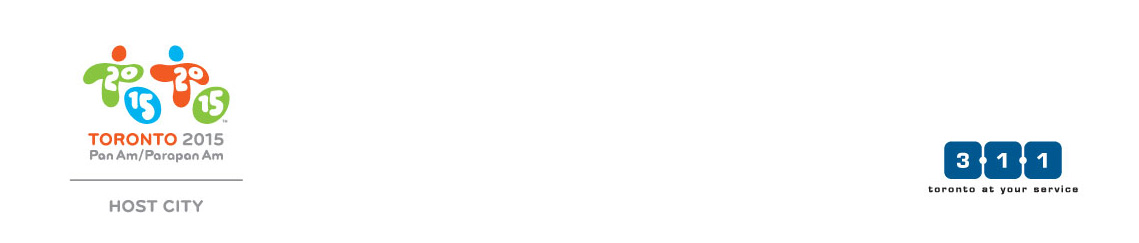 